MVLL Board Annual Meeting MinutesSeptember 23rd, 2019 7:30p.m.
Attendance:  LJ Warren, Eric Matteson, Lori Matteson, Aaron Bennett, Paul Vernet, Becky Konjas, Pete Lubcker, Cheryl Joray, Becky KonjasBudget & Status (Pete) – see report attached to minutesWe are up $5,000 for the year (took in less, but spent less)Pete will prepare the tax return and prepare next year’s budget for a voteUpcoming expenses: dirt, 2 grills, Shandaken needs a mowerBanner income was less, registration, and concession income was lessLooking for suggestions to increase interest in baseball/teeball at schools/clinics, since we will be losing many players to aging out this next yearFundraisingOlive Day Cornhole Tournament was successful – raising $500 for the leagueSuggestions for next year: More advertising, set up earlier in the day so people know it’s happening, and maybe hold it on the grass instead of blacktopField Conditions/Closing fields for season/BannersWoodstock – no info received from Mark Signore yet – banners were taken down, inventoried and placed in garbage bins by Mattesons; new bases neededOlive (Eric) – Banners down, snack shack cleanedJohn Strauss created a rock garden and put up a new flag pole for his Eagle Scout project at Grant AveryEquipment needs to be inventoriedShed needs new doorsIt was suggested that we leave the cornhole boards at the field and rent bean bags The prison work crew was brought up – takes a lot of time away from work for Eric to coordinate each timeSuggestion for a “Community Day” to help set up fields/banners, or to pay the youth umpires to do field clean-upShandaken (Aaron) – banners down, lots of food still – suggested a Baseball Day this fallSheds need to be stainedWill put away the batting cageNeed fence work and new home plateEquipment – all should be gathered and inventoriedWe may need some new helmetsVPs to set up inventory dateUniforms – Mark S. should have All-Stars uniforms; Cheryl has Yankees and Giants, and will get the ones from Kevin – Shandaken coach is not respondingUpcoming year – LJ will charter 4 majors, 4 minors, 5 t-ball teams, as well as majors and minors softball teamsSoftball – discussed putting teams together – Becky tentatively agreed to coach a majors team, but apprehensive about having enough to field a team - feels it may work best to start at the younger ages to interest girls earlier and keep them involved.  Also discussed that there is no field available at this time for softball - Phoenicia was suggested, but would need a lot of work.  Chris Kasperzak is trying to set up an evening open gym at Bennett weekly starting this fall to work on softball skills and increase interest.Elections11 board seats available to fill for 2019-2020 – nominations opened.  10 volunteers have been nominated: Eric Matteson, Lorie Matteson, Cheryl Joray, Paul Vernet, LJ Warren, Aaron Bennett, Pete Lubcker, Mark Signore, and Kenny Gierloff – no others nominations from the floor – all appointed to the 2019-2020 MVLL boardLJ W. opened the floor to nominations for each position:President – LJ nominated by Eric M., 2nd by Pete L.Olive V.P. – Eric M. nominated by LJ W., 2nd by Paul V.Shandaken V.P. – Aaron B. nominated by LJ W., 2nd by Pete L.Woodstock V.P. – Mark S. nominated by LJ W., 2nd by Paul V.Treasurer – Pete L. nominated by LJ W., 2nd by Becky K.Player Agent – Paul V. nominated by LJ W., 2nd by Eric M.Umpire Coordinator/Social Media – Becky K. nominated by LJ W., 2nd by Cheryl J.T-Ball Coordinator – Cheryl J. nominated by LJ W., 2nd by Becky K.Safety Officer – Kenny Gierloff nominated by LJ W., 2nd by Aaron B.Fundraising/Concessions – Lori M. nominated by LJ, 2nd by Eric M.Secretary – no nominations at this timeAll board members were in favor of each of the above nominations – one ballot cast for each position by LJ Warren in the absence of a secretary.Next meeting October 24th, 7:00 p.m. at Boiceville Inn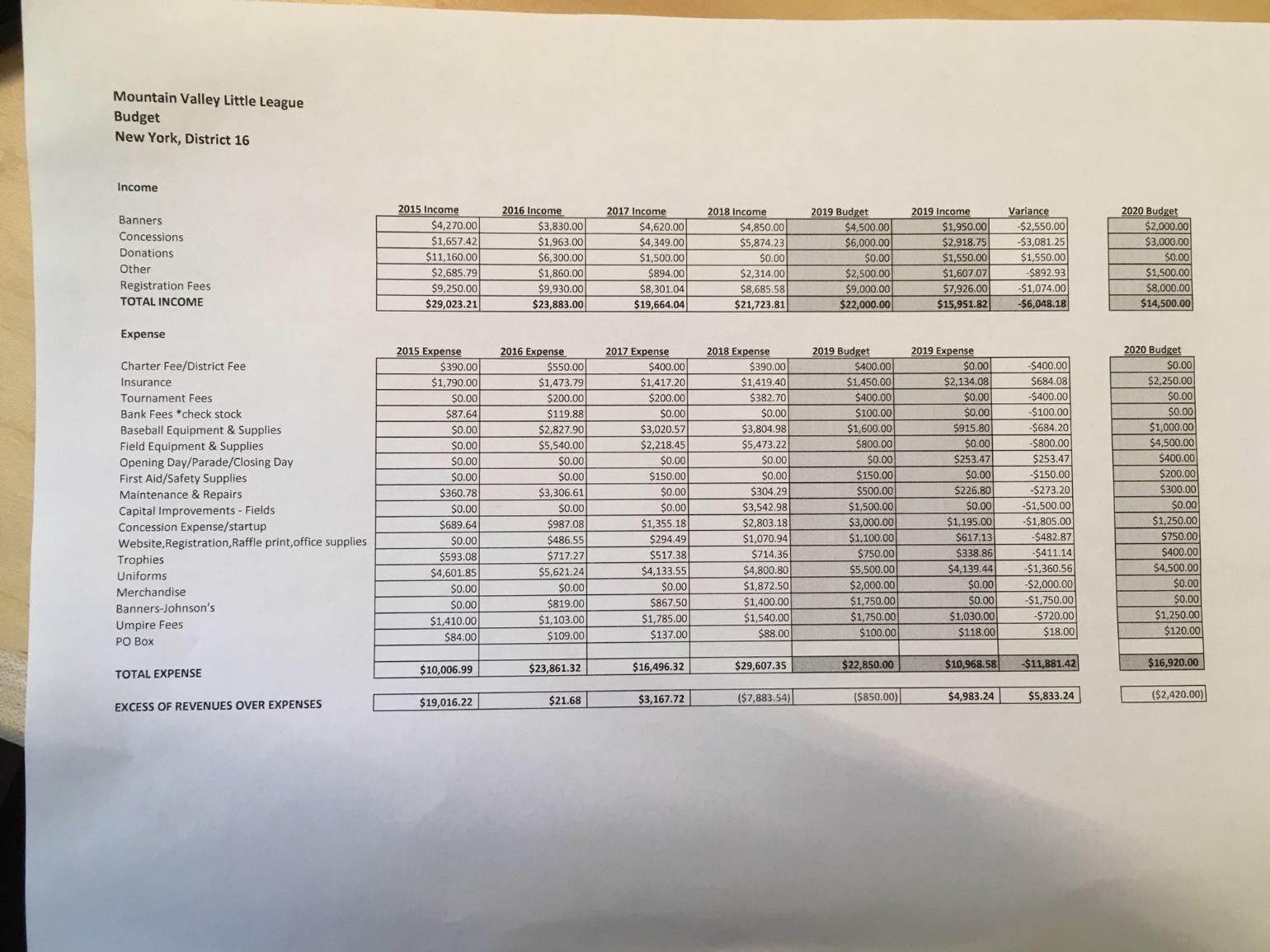 